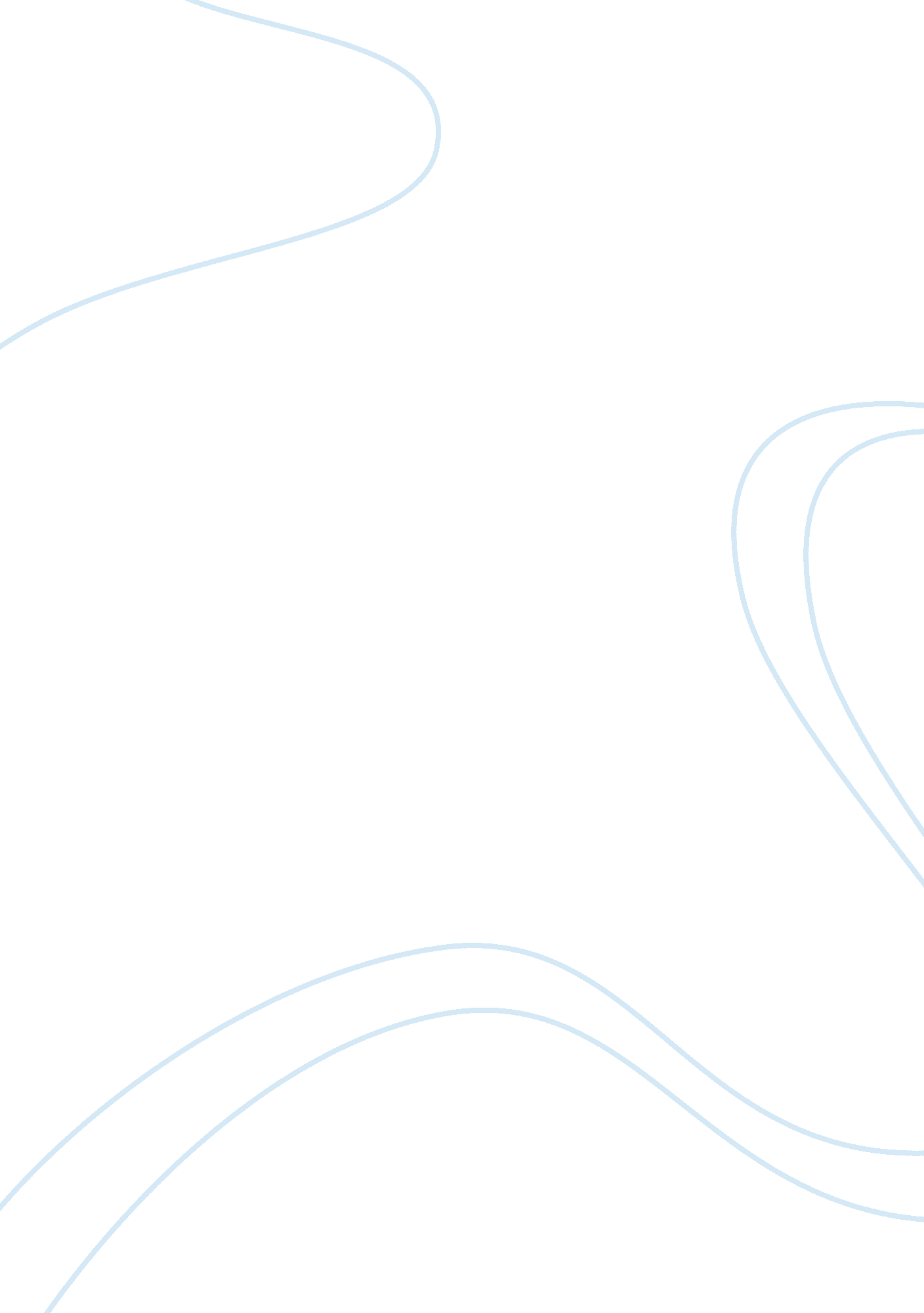 Tree plantation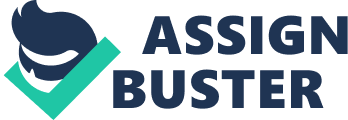 Bangladesh is a beautiful country. It is a land of forests and trees, hills and vales, rivers, marshes and canals, wide open meadows. It has got a moderate climate-neither too hot nor too cold. So this land is a happy abode of different kinds of birds. Birds have increased the beauty of our country. People sleep at night and rise early in the morning hearing the sweet song of different birds. There have different types of birds in bangladesh. They are different in colour, size and habit. They eat different kinds of food. Some birds eat fish and flesh, some live on warns and insects, some on fruits and grains, some on filth and garbages. Birds are divided into many classes. They are tearing birds, song birds, rapacious birds, game birds, migratory birds and tailor birds. Crows and kites are tearing birds. They crow is a very common bird in bangladesh. It is very clever. It steals away the food and other small things from kitchen and from the hands of the little babies. It looks ugly. Yet it is useful. It feeds on dead animals and dirty things. It has a harsh voice. The kite also steals away chickens, fish and pieces of flesh. There are many song birds in bangladesh. The cuckoo is the most popular of all song birds. It comes to bangladesh at the biginning of spring. Small boys and girls try to imitate a cuckoo when it sings. It hides itself behind leaves. The shyma, the doel, the koel and the baukatha-kao, the nightingle are well known song birds. Doel is the national bird of bangladesh. The parrot, the mayna, the chandana, the cockatoo and the martin are called talking birds. People tame them for their sweet voice and they can talk like human beings if they are trained. There are many game birds in bangladesh. They are famous for their tasty flesh. The partridge, the dove, the pigeon, the snipe, the bittern, the heron, the teal, and the pankauri are most well known game birds. There are some fish eating birds that live beside the watery places. They eat small fish. The crane, the heron, and the kingfisher are fish eating birds. There are some birds of prey in bangladesh. They are the vulture and the hawk. They mainly live on flesh and fish. There birds have keen eyes and sharp nail. They swoop down upon their prey. The vulture eats upon dead animals. There are some birds that build their nests with great skill. We wonder at their work. They are called tailor birds. The swallow, the tuntuni and the babui are tailor birds. There are some birds that come out at night. They are called night-birds. The owl and the bat are of this kind. There birds do not come out in broad daylight. We hear the owl prowl at night. It is harmless. The bat feeds on fruits. It flies at night. Many birds come from foreign land in bangladesh during autumn and winter. They are also famous for their flesh. They increase the natural beauty of bangladesh for the time being. There are many other common birds which we find here and there. We do not know the name of many birds. The wood pecker is a fine looking bird. It makes hole in the tree. Pea-cock is also a beautiful bird. The pigeon, the hen, the cock and the duck are domestic birds. They provide us with flesh and eggs. Many families in bangladesh make poultry farm and earn a lot of money. Birds are the natural wealth. They are helpful and useful to us in many ways. They do many good to us. Birds eat many dirty things and keep the environment clean. Therefore, we should not kill birds at random and we should take proper care of them. 